Questionnaire - Register of Reusable Ultrasound Probes-Version 2Questionnaire NameRegister of Reusable Ultrasound Probes-Version 2Standard3. Healthcare-Associated InfectionPatient OrientedNoQuestionnaire InstructionReason for the Register: To undertake a stocktake of ultrasound probes that will identify potential risks. This tool will gather information to assist in formulating quality improvement processes. The aim of this questionnaire is to understand the number, type of clinical ultrasound probes and how the probes are currently being cleaned, disinfected or sterilised. EACH ULTRASOUND - PROBE IN YOUR DEPARTMENT/CLINICAL AREA IS TO BE REGISTERED SEPARATELY This register should apply to all probes used for either diagnostic or therapeutic purpose. This tool will not assess compliance to reprocessing standards.Creator NameSusan JainCreator GroupNew South Wales (Super )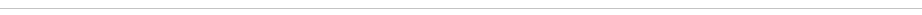 1.      Name of person completing this tool  [Question ID: 55012]Comments:2.      Contact details of person completing this tool [Question ID: 55013]Comments:3.      Clinical Specialty [Question ID: 55015]
○  Aged and Extended Care
○  Allied Health
○  Breast Screening
○  Cancer Services
○  Community Services
○  Critical Care (ICU/HDU/CCU)
○  Dialysis
○  Emergency Department
○  Gynecology Services
○  Maternity Services
○  Medical
○  Medical Imaging Department
○  Mental Health
○  Operating Theater
○  Oral Health
○  Outpatient Department
○  Rehabilitation
○  Surgical
○  Vascular Access Services
○  Other (please write in the Comments Section)
 Comments:4.      Model/serial Number for ultrasound probe (a unique number to identify individual probe) [Question ID: 55016]Comments:5.      Brand Name of the ultrasound probe (e.g.) Philips - specify if supplier is the original equipment manufacturer (OEM) or is 3rd party?  [Question ID: 55017]Comments:6.      Age of ultrasound probe (an estimate) [Question ID: 55018]○ 
○ <1year<br>○ 1-5 years
○  5-10 years
○  >10 years
○  Unknown
 Comments:7.      What is the primary use of this ultrasound probe? [Question ID: 55019]○ 
○ External only (Imaging of body regions: e.g. obstetric, breast, bladder scan, regional blocks, location of vessels)
○ Intracavity only (vaginal, esophageal, rectal)
○ Intracavity and external (combination of both)
○ Perioperative e.g. intra-abdominal used during surgery
 Comments:8.      Do you have the latest manufacturer’s instructions on reprocessing? [Question ID: 55020]○ 
○ YES
○ NO
 Comments:9.      Do you have a documented procedure for reprocessing (cleaning, disinfecting or sterilising) this ultrasound probe? (can choose more than one answer) [Question ID: 55021]□ Department Procedure
□ Hospital Procedure (clinical business rule)
□ In development
□ LHD Procedure
□ Statewide Procedure
□ Using Manufacturer’s Instructions for use (IFU) only
□ No Procedure
 Comments:10.      Is a sheath or cover used with the ultrasound probe between each use? (can choose multiple)
NOTE: the responses are based on a survey and are not representative of best practice or meeting appropriate standards. [Question ID: 55022]□ Cling wrap
□ Condom(s)
□ Sterile sheath
□ Sterile glove
□ Transparent medical dressing material (sterile)
□ Other sterile wound cover dressing
□ Unsterile glove
□ Unsterile sheath
□ Other (please write in Comments Section)
□ No cover used
 Comments:11.      How are the external ultrasound probes reprocessed between each use? [Question ID: 55023]□ Cleaned with a detergent (wipe or solution)
□ Cleaned with a disinfectant wipe or solution (write the product name) in the Comment Section
□ Cleaning (combined detergent and disinfect) (write the product name) in the Comment Section
□ Gel wiped off with a disposable cloth
□ Not cleaned as sheath or cover used
□ Not cleaned
□ Do not know
 Comments:12.      If this an Intracavity probe e.g. vaginal, rectal or oesophageal how is it reprocessed? [Question ID: 55024]○ 
○  Automatic endoscope Reprocessor (AER)
○  Wiped over before sending to Sterilisation department after use
○  Trophon Unit
○  UV disinfection technology
○  Cleaned and soaked in a disinfection solution (Please write name of disinfectant solution in Comments Section)
○  Not cleaned as a sheath or cover used
○  Not cleaned e.g. gel wiped off with a disposable towel
○  Wiped with a disinfectant wipe (Please write name of disinfectant wipe in Comments Section)
○  Wiped with a neutral detergent and non-residual wipe
○  Do not know
○  Other (please write in Comments Section)
 Comments:13.      How are the Intra-abdominal (e.g. used during open surgery) probes reprocessed? [Question ID: 55025]○ 
○  Automatic endoscope Reprocessor (AER)?
○  Wiped over before sending to Sterilisation department between use
○  Trophon Unit
○  UV disinfection technology
○  Cleaned and soaked in a disinfection solution (Please write name of disinfectant solution in Comments Section)
○  Not cleaned as a sheath or cover used
○  Not cleaned e.g gel wiped off with a disposable towel
○  Wiped with a disinfectant wipe (Please write name of disinfectant wipe in Comments Section)
○  Wiped with neutral detergent and non-residual wipe
○  Do not know
○  Other (please write in Comments Section)
 Comments:14.      Are you following manufacturer’s Instructions for reprocessing? [Question ID: 55026]○ 
○ YES
○ NO
 Comments:15.      Do you have a process to document and track the reprocessing of the Intracavity/intra-abdominal surgical ultrasound probe? [Question ID: 55027]○ 
○ YES
○ NO
 Comments:16.      How are the ultrasound probe stored? (Multiple Choice) [Question ID: 55028] ○  Leave in Trophon 
 ○  Packaged and wrapped from Sterilisation Department 
 ○  Placed back on the machine uncovered 
 ○  Placed back on the machine with a probe cover 
 ○  Stored in cabinet/unit (purpose built) 
 ○  Stored in a cupboard 
 ○  Stored in a sealed container 
 ○  Stored on a shelf (covered) 
 ○  Stored on a shelf (uncovered) 
 ○  Stored in a trolley 
 ○  Other (please write in Comments Section) 
 Comments:17.      Do you have an education program for staff who reprocess ultrasound probes in the clinical area (can choose more than one answer) [Question ID: 55029]□ No
□ NA (reprocessing outsourced)
□ Yes - orientation program
□ Yes - annual education session
□ Yes - online module from company
□ Yes - company/manufacturer provides an annual update
□ Yes - annual skills or competency assessment
□ Ad hoc education
□ In development
□ Other - please write in Comments Section
 Comments:18.      Do you have any concerns/risks you would like to report on the reprocessing, use or storage of your ultrasound probe(s)? [Question ID: 55030]Comments: